ЧЕРКАСЬКА ОБЛАСНА РАДАР І Ш Е Н Н Я23.04.2021                                                                             № 6-36/VIIIПро погодження проєктуземлеустрою щодо встановлення(зміни) меж міста ХристинівкаВідповідно до статті 8, абзацу другого частини другої статті 186 Земельного кодексу України, пункту 21 частини першої статті 43 Закону України "Про місцеве самоврядування в Україні", частини дев’ятої статті 46 Закону України "Про землеустрій", враховуючи лист виконавчого комітету Христинівської міської ради від 05.08.2020 № 212, обласна рада в и р і ш и л а:1. Погодити проєкт землеустрою щодо встановлення (зміни) меж
міста Христинівка Черкаської області, розроблений ДП "Черкаський науково-дослідний та проектний інститут землеустрою", яким передбачається встановити межі міста Христинівка загальною площею 1053,7779 га.2. Контроль за виконанням рішення покласти на постійну комісію обласної ради з питань агропромислового розвитку та земельних відносин.Голова									А. ПІДГОРНИЙ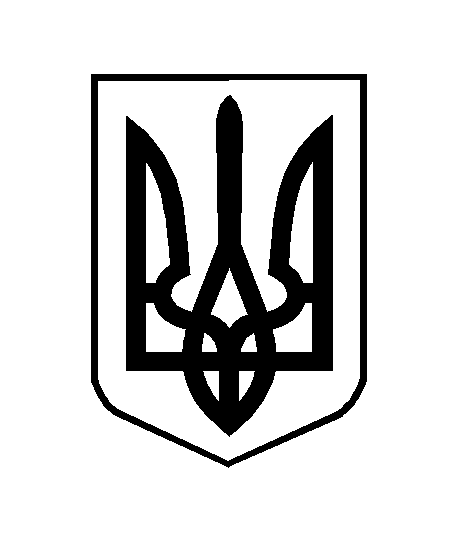 